Муниципальное бюджетное общеобразовательное учреждение«Основная общеобразовательная школа с.Еланка»2012-2013 учебный год, ноябрь Чествование ветеранов педагогического трудаУЧИТЕЛЬ…Сколько надо любви и огня,  чтобы слушали, чтобы помнили ,чтобы верили  люди в тебя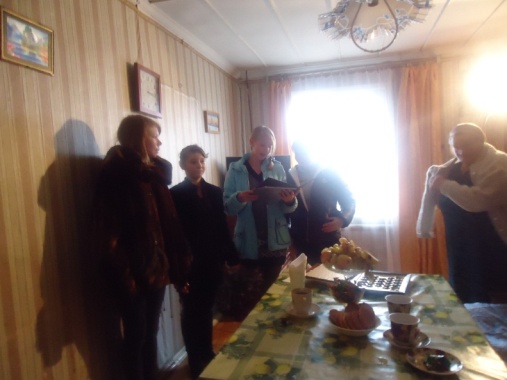 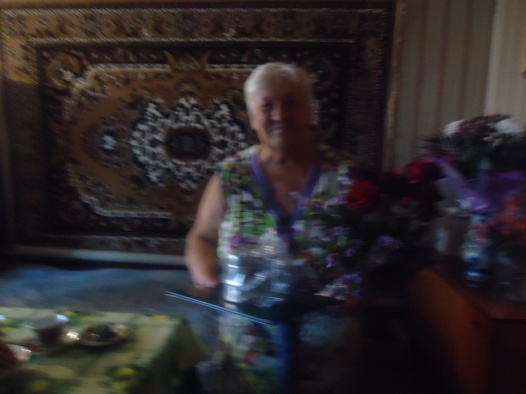 Накануне празднования  70-летнего юбилея учителем          Светлана Усмановна проработала    педагогом больше    40 летЕланской школы Позоровой Светланой Усмановной.           лет, причём большую часть именно в нашей школе ,мы пришли к ней в гости с поздравлениями,                        да ещё и директором школы.  Ей за это от нас низкийподарками и цветами. Явно нас здесь не ждали ,                поклон.но очень обрадовались. Угостили нас чаем.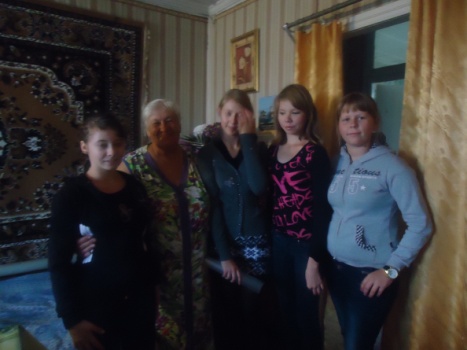 Мы сочинили стихи, а это  строки из нихМы знаем , что вы учитель от бога,И пусть разминулась наша с Вами дорога.Мы очень благодарны Вам, Что Вы учили наших мам.